  MADONAS NOVADA PAŠVALDĪBA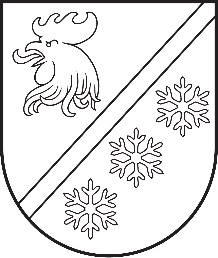 Reģ. Nr. 90000054572Saieta laukums 1, Madona, Madonas novads, LV-4801 t. 64860090, e-pasts: pasts@madona.lv ___________________________________________________________________________MADONAS NOVADA PAŠVALDĪBAS DOMESLĒMUMSMadonā2023. gada 30. novembrī						        	     		      Nr. 743									    (protokols Nr. 22, 20. p.)Par Madonas novada pašvaldības domes 2023. gada lēmuma Nr. 658 atcelšanu un  par zemes vienību ar kadastra apzīmējumiem 7086 005 0147, 7086 005 0155, 7086 005 0153 un 7086 005 0133, Praulienas pagastā, Madonas novadā, apvienošanuAr Madonas novada pašvaldības domes  2023. gada lēmumu Nr. 658 “Par zemes vienību ar kadastra apzīmējumiem 7086 005 0147 un 7086 005 0155, Praulienas pagastā, Madonas novadā, apvienošanu” (protokols Nr. 19, 17. p.), tika nolemts apvienot zemes vienības ar kadastra apzīmējumiem 7086 005 0147 un 7086 005 0155 Praulienas pagastā, Madonas novadā, vienā zemes vienībā. Pēc augstākminētā lēmuma pieņemšanas, tika konstatētas neprecizitātes 2023. gada 11. septembra iesniegumā (reģistrēts Madonas novada pašvaldībā 2023. gada 12. septembrī ar reģ. Nr. 2.1.3.6/23/1457) uz kā pamata tika pieņemts augstākminētais lēmums.Pamatojoties uz iepriekš minēto, nepieciešams atcelt Madonas novada pašvaldības domes  2023. gada lēmumu Nr. 658 “Par zemes vienību ar kadastra apzīmējumiem 7086 005 0147 un 7086 005 0155, Praulienas pagastā, Madonas novadā, apvienošanu” (protokols Nr. 19, 17. p.) un pieņemt jaunu lēmumu par zemes vienību ar kadastra apzīmējumiem 7086 005 0147, 7086 005 0155, 7086 005 0153 un 7086 005 0133, Praulienas pagastā, Madonas novadā, apvienošanu.Saskaņā ar Valsts zemes dienesta Valsts kadastra informācijas sistēmā pieejamo informāciju: Zemes vienība ar kadastra apzīmējumu 7086 005 0147 (zemes vienības platība 0.0491 ha) ietilpst nekustamā īpašuma “Dārziņš Nr.61”, Praulienas pagasts, Madonas novads, kadastra numurs 7086 005 0147 sastāvā. Esošais nekustamā īpašuma lietošanas mērķis (NĪLM) - individuālo dzīvojamo māju apbūve (NĪLM 0601). Nekustamais īpašums ir reģistrēts Zemesgrāmatā un tam atvērts Praulienas pagasta zemesgrāmatas nodalījums Nr. 100000187877.  Zemes vienība ar kadastra apzīmējumu 7086 005 0155 (zemes vienības platība 0.0506 ha) ietilpst nekustamā īpašuma “Dārziņš Nr.64”, Praulienas pagasts, Madonas novads, kadastra numurs 7086 005 0155, sastāvā. Esošais nekustamā īpašuma lietošanas mērķis (NĪLM) - individuālo dzīvojamo māju apbūve (NĪLM 0601). Nekustamais īpašums ir reģistrēts Zemesgrāmatā un tam atvērts Praulienas pagasta zemesgrāmatas nodalījums Nr. 100000188844. Zemes vienība ar kadastra apzīmējumu 7086 005 0153 (zemes vienības platība 0.0469 ha) ietilpst nekustamā īpašuma “Dārziņš Nr.60”, Praulienas pagasts, Madonas novads, kadastra numurs 7086 005 0153, sastāvā. Esošais nekustamā īpašuma lietošanas mērķis (NĪLM) - individuālo dzīvojamo māju apbūve (NĪLM 0601). Nekustamais īpašums ir reģistrēts Zemesgrāmatā un tam atvērts Praulienas pagasta zemesgrāmatas nodalījums Nr. 100000533505. Zemes vienība ar kadastra apzīmējumu 7086 005 0133 (zemes vienības platība 0.0786 ha) ietilpst nekustamā īpašuma “Dārziņš Nr.65”, Praulienas pagasts, Madonas novads, kadastra numurs 7086 005 0133, sastāvā. Uz zemes vienības atrodas būve ar kadastra apzīmējumu 7086 005 0133 002. Esošais nekustamā īpašuma lietošanas mērķis (NĪLM) - individuālo dzīvojamo māju apbūve (NĪLM 0601). Nekustamais īpašums ir reģistrēts Zemesgrāmatā un tam atvērts Praulienas pagasta zemesgrāmatas nodalījums Nr. 100000475583. Saskaņā ar spēkā esošajiem Madonas novada saistošajiem noteikumiem Nr. 15 "Madonas novada Teritorijas plānojuma 2013.-2025.gadam Teritorijas izmantošanas un apbūves noteikumi un Grafiskā daļa", funkcionālais zonējums atbilstoši plānotai (atļautai) izmantošanai zemes vienībām ar kadastra apzīmējumiem 7086 005 0147, 7086 005 0155, 7086 005 0153 un 7086 005 0133 ir savrupmāju apbūves teritorijas (DzS3).Pamatojoties uz Zemes ierīcības likuma 8. panta 3. daļas 2. apakšpunktu, Nekustamā īpašuma valsts kadastra likuma 9. pantu, Ministru kabineta 2006. gada 20. jūnija noteikumu Nr.496 “Nekustamā īpašuma lietošanas mērķu klasifikācija un nekustamā īpašuma lietošanas mērķu noteikšanas un maiņas kārtība” 16.1. apakšpunktu un  Madonas novada pašvaldības 2013. gada 16. jūlija saistošajiem noteikumiem Nr. 15 "Madonas novada Teritorijas plānojuma 2013.-2025.gadam Teritorijas izmantošanas un apbūves noteikumi un Grafiskā daļa", ņemot vērā 15.11.2023. Uzņēmējdarbības, teritoriālo un vides jautājumu komitejas atzinumu, atklāti balsojot: PAR – 16 (Aigars Šķēls, Aivis Masaļskis, Andris Dombrovskis, Andris Sakne, Artūrs Čačka, Artūrs Grandāns, Arvīds Greidiņš, Gunārs Ikaunieks, Guntis Klikučs, Iveta Peilāne, Māris Olte, Rūdolfs Preiss, Sandra Maksimova, Valda Kļaviņa, Vita Robalte, Zigfrīds Gora), PRET – NAV, ATTURAS – NAV, Madonas novada pašvaldības dome NOLEMJ:Atcelt Madonas novada pašvaldības domes  2023. gada lēmumu Nr. 658 “Par zemes vienību ar kadastra apzīmējumiem 7086 005 0147 un 7086 005 0155, Praulienas pagastā, Madonas novadā, apvienošanu” (protokols Nr. 19, 17. p.).Apvienot zemes vienības ar kadastra apzīmējumiem 7086 005 0147, 7086 005 0155, 7086 005 0153 un 7086 005 0133 Praulienas pagastā, Madonas novadā, vienā zemes vienībā atbilstoši 1. pielikumam, ar kopējo platību aptuveni 0.0997 ha platībā (zemes vienības platība precizējama zemes kadastrālās uzmērīšanas laikā). Jaunveidoto zemes vienību  saglabāt  esošā īpašuma ar nosaukumu “Dārziņš Nr.65”, Praulienas pagasts, Madonas novads, sastāvā un noteikt nekustamā īpašuma lietošanas mērķi - individuālo dzīvojamo māju apbūve (NĪLM 0601) 0.2252 ha platībā.Likvidēt nosaukumus “Dārziņš Nr.64”, Praulienas pagasts, Madonas novads, “Dārziņš Nr.61”, Praulienas pagasts, Madonas novads, “Dārziņš Nr.60”, Praulienas pagasts, Madonas novads.Saskaņā ar Administratīvā procesa likuma 188. panta pirmo daļu, lēmumu var pārsūdzēt viena mēneša laikā no lēmuma spēkā stāšanās dienas Administratīvajā rajona tiesā.Saskaņā ar Administratīvā procesa likuma 70. panta pirmo daļu, lēmums stājas spēkā ar brīdi, kad tas paziņots adresātam. Domes priekšsēdētāja vietnieks				            Z. Gora	Putniņa 28080417ŠIS DOKUMENTS IR ELEKTRONISKI PARAKSTĪTS AR DROŠU ELEKTRONISKO PARAKSTU UN SATUR LAIKA ZĪMOGU